4класс1.Предложениеби урус мезличи шурдати:  Я пришёл в школу	__________________________  Мама нашла книгу	__________________________  Папа читает газету	__________________________Суратуначи хIерили предложениеби цаладяхъа:1.2. 3. 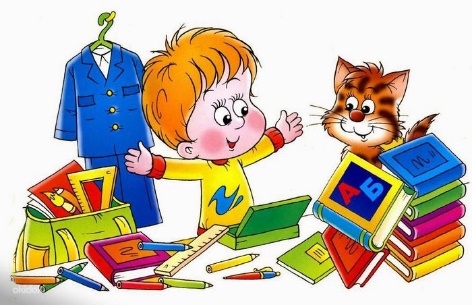 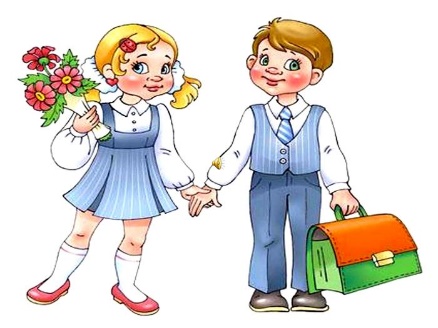 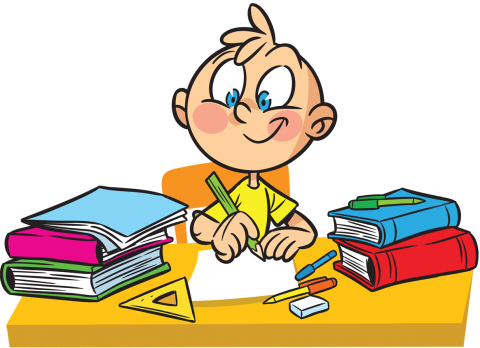 1. ___________________________________2.____________________________________3.____________________________________Дугьби черделкIеная хIябалра столбиклизи кадурхули:ДурхIя, жагаси, вявикIес, хIеб, шаласи, садиули сари, улкьай, лукIес, цIуба, сурат, сагаси, вакIиб. СуществительноеПрилагательноеГлагол